REPUBLIKA HRVATSKABJELOVARSKO BILOGORSKA ŽUPANIJAOSNOVNA ŠKOLA TRNOVITIČKI POPOVACTrnovitički Popovac 8043280 GarešnicaWeb: os-trnoviticki-popovac.skole.hrTel./fax: 043/542-012, 542-900KLASA: 007-04/23-02/15URBROJ: 2123-28-02-23-08Trnovitički Popovac, 14. prosinca 2023. godineZAKLJUČCIs tridesetčetvrte (34.) sjednice Školskog odboraZaključak 1.Predloženi dnevni red je jednoglasno usvojen.Zaključak 2.Usvojen zapisnik s 33. sjednice Školskog odbora.Zaključak 3.Donesena Odluka o mirovanju Ugovora o radu ravnatelja Osnovne škole Trnovitički Popovac.Zaključak 4. Sklopljen Ugovor o radu s ravnateljem Osnovne škole Trnovitički Popovac.Zaključak 5.Donesena Odluka o prestanku radnog odnosa v. d. ravnatelja Osnovne škole Trnovitički Popovac.Zaključak 6.Dana suglasnost na donošenje Aneksa ugovora o radu učitelja tjelesne i zdravstvene kulture.					              Predsjednica Školskog odbora:_____________________					                   Marija Mrkonja Preberina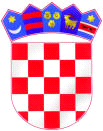 